Regulament de organizare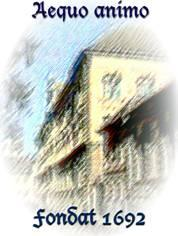 Colegiul Național „Gheorghe Lazăr” Sibiu	anunţă expoziția-concurs de creație plastică	„A fi cetăţean al Europei”, ediția a XI- a, 9 mai 2021, ediție onlineScopurile concursului sunt: răspândirea ideii de cetăţean al Europei unite, includerea copiilor în formularea valorilor generale europene, dezvoltarea creativităţii şi originalităţii ideilor, promovarea experienţelor şi rezultatelor cooperării europene prin proiecte educaționale.Condiţiile care trebuie îndeplinite pentru a participa la concurs:fiecare elev (sau echipă de 2 până la 4 membri din aceeaşi clasă, aceeaşi şcoală) va pregăti pe format A4/A3 o lucrare în tehnică plastică la alegere, având ca titlu şi subiect una dintre calităţile necesare pentru a fi un bun, responsabil cetăţean al Europei, exprimată într-un proverb scris în limbile română şi engleză;lucrările vor fi însoţite de o etichetă care va conţine următoarele date: numele şi prenumele elevului, clasa, şcoala, profesorul îndrumător,un proverb/motto/învăţătură scris/ă în limba engleză şi în limba română potrivit subiectului lucrării şi tematicii concursului.Lucrările vor fi fotografiate, iar fotografiile vor fi trimise pe adresa de e-mail: filip.raluca@gmail.com până la data 07.05.2021Criteriile de evaluare a compoziţiilor plastice: gradul de compexitate şi volumul de muncă al elevului, contribuţia individuală, talentul, gradul de originalitate, crearea unui spaţiu plastic armonios în caresă fie respectată tematica propusă.Lucrările vor fi evaluate de un juriu (profesori de educaţie plastică, profesori de limba engleză, inspectori de specialitate) al cărui preşedinte va fi doamna profesor Daniela Bunea, ambasador eTwinning România.Premiile se vor acorda pe cicluri de învățământ : premiul I, II, III şi patru menţiuni pentru gimnaziu şi premiul I, II, III şi patru menţiuni la liceu.Rezultatele concursului vor fi anunţate în data de 9 Mai, Ziua Europei, la Colegiul Naţional „Gheorghe Lazăr” Sibiu şi popularizate pe site-uri şi în presa locală.Cadrelor didactice îndrumătoare le vor fi acordate certificate de mulţumire.  Accesati blogul proiectului : http://aficetateanaleuropei.weebly.com/ Director,						 Profesor coordonator,Prof. Gabriel Octavian Negrea						Raluca FilipVă aşteptăm cu drag!Pentru mai multe informaţii, vă rugăm să vă adresaţi doamnei profesor Raluca Filip, telefon 0740143969,fax 0269215352, e-mail: filip.raluca@gmail.com 